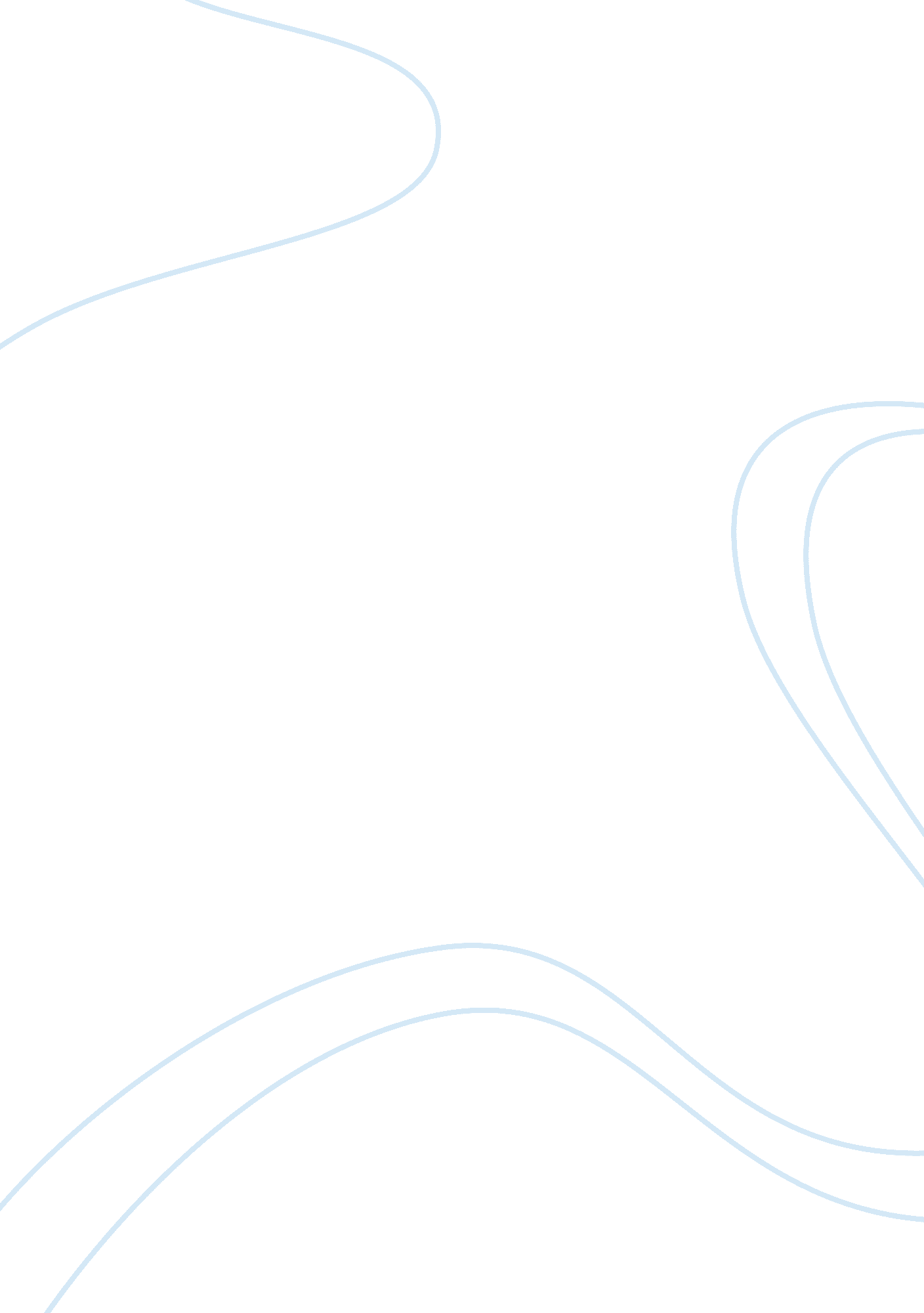 Identifying stretches of sequences in genomic dna biology essayTechnology, Development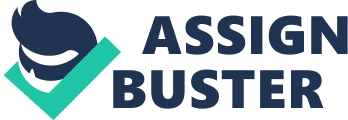 Gene happening basically means designation of stretches of sequences in genomic Deoxyribonucleic acid that are biologically functional ( 1 ) . Computational cistron determination is a subdivision of it, that concerns with the development of assorted computational methods to turn up protein coding parts and regulative signals in unrefined genomic Deoxyribonucleic acid sequence informations ( 2 ) . Given an uncharacterized strand of DNA sequence, computational cistron happening methods purpose to turn to few major inquiries as follows ( 3 )So gone are those yearss when cistron determination was based on labour intensive moisture lab experimentations on life cells and beings, followed by hard statistical analysis in order to find their homologous recombination to happen their orders in certain chromosomes. And all this attempts and informations generated put together used to foretell merely a unsmooth GENETIC MAP, foretelling comparative location of known cistrons ( 4 ) . The progresss of computational biological science has made the whole work of cistron happening a batch more easy undertaking. With the aid of more comprehensive genome sequence tools and the powerful computational resources, the GENE FINDING AND FUNCTION PREDICTION is lot more of a computational job now ( 5 ) . Though the map anticipation still needs in vivo experiments for confirmatory intents ( 6 ) , the in silico techniques are fast taking over. In application though cistron determination is non simply turn uping a cistron in a strand of DNA more true in eucaryotes where coding parts, i. e Exons and regulative parts like boosters are intermittently embedded in Numberss of non-signal parts and non-coding parts, i. e Introns. So turn uping a cistron becomes a much tougher occupation and needs to take different functional constituents of a cistron in consideration as good. The three major attacks used for cistron determination area ) Extrinsic attack or Homology based attack: This attack is based on happening sequence similarity between the mark genome with those of already sequenced 1s available as database. It uses local alliance tools ( smith-waterman algo, BLAST, FASTA ) to seek messenger RNA or protein merchandise, complementary DNA and ESTs databases. ( 3 ) When compared with ESTs from the same being, parts matching to processed messenger RNA can be identified. ( 1 ) The higher the similarity the more its likely to corroborate the mark sequence to be cistron. But this method is expensive, needs immense informations to be already available and can non be used for foretelling cistrons whose proteins are non in library moreover parts of similarity bounds are badly defined every bit good. B ) Ab-initio attack: In simplest words Ab-initio methods of cistron determination is based on statistical belongingss ascribed to a given genome. ( 7 ) It really searches for signals for protein coding cistrons. Now these marks or signals can be existent signals of specific sequences bespeaking a cistron present downstream like that of a booster sequence transporting transcriptional factor adhering site or statistical belongingss ascribed to specific sequences. And for this really ground this attack is different for the two major categories of being i. e. Prokaryotes and Eukaryotes. The Ab-initio attack really predicts a cistron possibility ( 4 ) and needs external grounds for set uping its functionality. C ) Comparative gemonics attack: With so many organismic genome being already sequenced, this new attack is fast being considered for cistron happening. As the name suggests this attack predicts cistrons by comparing genomes of related species sing evolutionary force per unit area that leads to preservation of functional cistrons. It considers functional cistrons undergo lesser mutant in nature to conserve their functionality. The initial application of these attack was to analyze mouse and human genomes, utilizing plans such as SLAM, SGP and Twinscan /N-SCAN ( 4 ) This attack is besides used for projecting notes amongst genomes. The cistron determination tools use statistical theoretical accounts such as HMM and combines content measuring and signals associated with likely cistrons to foretell a cistron possibility. Some successful cistron finders are GLIMMER, GeneMark for procaryotes and GENESCAN, GENEid for eukaryotes. But success in eucaryotic cistron determination and map anticipation has been limited. The major ground behind this is natural complexness of the familial stuffs of euckryotes, which calls for many associated factors every bit good to be taken in consideration during computational cistron anticipation. Prokaryotic cistron determination and map anticipation: To get down with procaryotes have comparatively much smaller genomes around 0. 5 to 10 million BP ( A ) and so cistrons are much dumbly packed. Prokaryotic signals of a likely cistron like, jump start codons, SD sequence, root loop constructions, CpG islands, RNA polymerase bidning site in the procaryotic booster is good characterized with its sequences like Pribnow box and TF binding sites. Therefore doing cistron and map anticipation and easy consistently. The protein coding sequences in procaryotes appear in uninterrupted ORFs and are every bit long as few hundred to thousand basepairs. 3 ( UAA, UGA, UAG ) out of the 64 possible three codons being stop codons, the chance of a stop codon is 1 for every 20-25 codons. This chance is functionally really utile for procaryotic cistron anticipation. There is certain cyclicity in visual aspect of certain conserved sequences in procaryotic genome that helps in the cistron anticipation. These characteristics make the procaryotic cistron anticipation comparatively simpler. Well scored algorithms therefore can much accurately predict cistron and its map. But procaryotic cistron anticipation is non free from jobs. The major jobs are the overlapping nature of few cistrons ( B ) and trouble in foretelling translation start sites. But custom marking matrices and advanced hiting matrix those considerers all these parametric quantities have made procaryotic cistron anticipation a batch more accurate occupation now. And station anticipation comparing with BLAST hunt eliminates sequencing mistakes every bit good. But foretelling eucaryotic cistron and cistron map is instead confusing and complex owing to the complexnesss of eucaryotic genome. Eukaryotic cistron and cistron map anticipation: Unlike procaryotes, eucaryotic genome is huge, 107 to 1010 bp and coding denseness is low. ( degree Celsius )The regulative signals, splicing sites and booster sequences are complex and less characterized. The most often used signals are CpG islands and poly A dress suits ( D )The eucaryotic genome consists of coding parts termed as coding DNAs embedded in stretches of non coding parts called noncoding DNAs ; Considering cardinal constructions they are similar but functionally noncoding DNAs don & amp ; acirc ; ˆ™t codification for any aminic acid. The monoploid genome size is variable in eucaryotic genome, and though the non cryptography parts are one ground for this another paradox is comparative similarity in proteome size in really dissimilar eularyotes ( E/F )Unlike prokaryotes the eucaryotic messenger RNA doesn & A ; acirc ; ˆ™t undergo coincident interlingual rendition. The pre messenger RNA undergoes an redacting procedure of splicing to take intronic parts to make the compact functional protein coding parts. ( G ) which might had been divided in many smaller exon parts in the genome. The nucleosome form of organisation of the eucaryotic genome, sequesters some familial information. The anticipation of such sequestered cistrons besides needs specific algorhythms for anticipation and analysis. ( H )Higher eucaryotes have more complex procedures of cistron ordinances like alternate splicing. All these procedures create the complexness in cistron merchandises with limited figure of cistrons and demands to be addressed every bit good during computational map anticipation. Some eucaryotic cryptography and non cryptography sequences are more extremely conserved that others. These are signals for cistron and fucntion anticipation but are most frequently located distant from existent protein coding cistrons. The Ab-initio methods depends on genomic sequence and associated informations for the prediction. This deals the cistron determination and map anticipation as a statistical chance issue based on tonss ascribed on specific associated signals. There are many pattern acknowledgment methods that are used for sensing of the signals. Few of them areConcensus sequencesDecision treesWeight matricesNervous websMarkov ModelsThough antecedently largely zero order Markov theoretical accounts andThe Hidden Markov theoretical accounts being the most often used methodsAb-initio methods allow for the anticipation of fresh cistrons, cistrons that are unlike any that are known. However, ab initio techniques are by and large non effectual in observing alternately spliced signifiers, interleaved or overlapping cistrons. They besides have trouble in accurate designation of exon/intron boundaries. Almost all ab-initio cistron finders generate big Numberss of false positive anticipations originating from learnign overfitted theoretical accounts on little preparation sets. With these cautions in head, we embark on the survey of Hidden Markov theoretical accounts for happening cistrons in complex eucaryotic cistrons. 